СОДЕРЖАНИЕI. АНАЛИТИЧЕСКАЯ ЧАСТЬ1. ОБЩИЕ СВЕДЕНИЯ О  ДОШКОЛЬНОМ УЧРЕЖДЕНИИ1.1 Общая характеристикаМуниципальное бюджетное дошкольное образовательное учреждение «Инсарский детский сад «Светлячок» комбинированного вида» (далее – Детский сад) создано для развития и воспитания детей раннего и дошкольного возраста в целях: реализации принципов государственной политики в области образования; приоритета общечеловеческих ценностей, жизни и здоровья воспитанников, свободного развития личности, воспитания трудолюбия, любви к окружающей природе, Родине, семье; общедоступности образования, адаптивности к уровням и особенностям развития и подготовки воспитанников; обеспечения воспитания и обучения детей дошкольного возраста путем реализации образовательных программ дошкольного образования и воспитания; сохранения и укрепления физического и психического здоровья детей; оказания помощи семье в воспитании детей. Основными задачами функционирования детского сада являются:создание условий для охраны и укрепления здоровья воспитанников, развития их двигательной активности; воспитание на основе общечеловеческих ценностей и национальных традиций; развитие личностных качеств ребенка, а также его мышления, воображения, памяти, речи, эмоциональной сферы посредством обновления содержания образования; формирование предметно-развивающей среды и условий для разнообразной познавательной деятельности детей; взаимодействие с семьями детей для обеспечения полноценного развития ребенка. Язык обучения и воспитания детей: русский Муниципальное бюджетное дошкольное общеобразовательное учреждение «Инсарский детский сад «Светлячок» комбинированного вида»  расположено в жилом районе города. Здание детского сада построено в 1989году  по типовому проекту и находится в оперативном управлении. Проектная мощность  на 125 мест. Детский сад находится в двухэтажном здании общей площадью  1827,8 кв.м.Самообследование муниципального бюджетного дошкольного образовательного учреждения «Инсарский детский сад «Светлячок»  комбинированного вида» Инсарского муниципального района РМ  составлено в соответствии с приказом Министерства образования и науки РФ от 14 июня . № 462 «Об утверждении порядка проведения самообследования образовательной организации» Приказом Минобрнауки России от 14.12.2017г. №1218 «О внесении изменений в Порядок проведения самообследования образовательной организации, утвержденной приказом Министерства образования и науки Российской Федерации от 14 июня 2013г. №462»; Постановлением Правительства РФ от 10.07.2013г. №582 «Об утверждении правил размещения на официальном сайте образовательной организации в информационно-коммуникационной сети «Интернет» и обновления информации об образовательной организации»;1.2. Информационная справкаРабота муниципального бюджетного  дошкольного образовательного учреждения «Инсарский детский сад «Светлячок» комбинированного вида» осуществляется в соответствии с Федеральным законом № 273-ФЗ от 29.12.2012 года «Об образовании в Российской федерации», учредительными документами и внутренними локальными актами МДОУ, СанПиН 2.4.3648-20"Санитарно-эпидемиологические требования к организации воспитания и обучения, отдыха и оздоровления детей и молодежи", Постановлением Правительства РФ от 27.10.2011г. № 2562, Уставом МБДОУ, Конвенцией ООН о правах ребёнка.1.3. Режим работы Детского садаРабочая неделя – пятидневная, с понедельника по пятницу.Режим работы групп – с 7.00 до 19.00.Длительность пребывания детей в группах полного дня– 12 часов.Длительность пребывания детей в группах кратковременного пребывания – 1час, 1 раз в неделю.1.4. Структура и количество групп.Проектная мощность  детского сада-125 воспитанников. Фактическая наполняемость групп полного дня в ДОУ -  127  воспитанниковв возрасте от 2 до 7 лет. Численность адаптационной  группы  в 1 полугодии – 8 детей.Фактическая наполняемость групп полного дня в ДОУ на 2 полугодие 2023 года- 121 воспитанник в возрасте от 2 до 7 лет. Численность адаптационной группыво2 полугодии –11 детей.Порядок комплектования и количество групп определяется Учредителем исходя из предельной наполняемости, принятой при расчете бюджетного финансирования в соответствии с требованиями действующих СанПиН. Прием заявлений от родителей (законных представителей), постановка на учет, направление детей в детский сад для зачисления осуществляется Управлением по социальной работе администрации Инсарского муниципального района. Прием детей в детский сад, а также отчисление воспитанников из детского сада осуществляется в соответствии с Правилами приема на обучение по образовательным программам дошкольного образования, Порядком оформления возникновения, приостановления и прекращения отношений между МБДОУ «Инсарский детский сад «Светлячок» комбинированного вида» и родителями (законными представителями) несовершеннолетних обучающихся. По наполняемости группы соответствуют санитарно-эпидемиологическим требованиями к устройству, содержанию и организации режима работы дошкольных образовательных учреждений.  Все группы однородны по возрастному составу детей. 7 групп работали, в соответствии с Уставом, в режиме полного рабочего дня (12 часов) при пятидневной рабочей неделе. Адаптационную группу кратковременного  пребывания дети посещают 1 раза в неделю. Учебный год в детском саду начинается 1 сентября и заканчивается 31 мая.2. ПРАВОУСТАНАВЛИВАЮЩИЕ ДОКУМЕНТЫ МБДОУ «Инсарский детский сад «Светлячок» комбинированного вида» является некоммерческой организацией, созданной для оказания услуг в реализации основной образовательной программы дошкольного образования, осуществления физического, познавательного, речевого, художественно-эстетического и социально-коммуникативного развития дошкольников. Образовательная организация в своей деятельности руководствуется Конституцией РФ, Федеральными законами, Указами и распоряжениями Президента РФ, Постановлениями и распоряжениями Правительства РФ, Конституцией Республики Мордовия, законами Республики Мордовия, указами и распоряжениями Правительства Республики Мордовия, нормативными правовыми актами органов государственной власти Республики Мордовия, нормативными правовыми актами Инсарского муниципального района, Уставом МБДОУ. МБДОУ «Инсарский детский сад «Светлячок» комбинированного вида»  осуществляет свою деятельность в соответствии с Законом «Об образовании в Российской Федерации» и на основании правоустанавливающих документов:Устав  утвержден постановлением администрации Инсарского муниципального района   № 606 от 08.12.2015 года.Лицензия на право ведения образовательной деятельности: серия13П01 № 0001632 от 20.01.2020г.  регистр. № 4176, срок реализации – бессрочно.Свидетельство о внесении записи в Единый государственный реестр юридических лиц: ОГРН  1021300888289; ИНН  1309083300 КПП 130901001Санитарно-эпидемиологическое заключение: от 07.07.2020 года 
№ 13.01.04.000.М.000535.07.20В МБДОУсоблюдаются исполнительская и финансовая дисциплина, правила по охране труда, обеспечивается безопасность жизнедеятельности воспитанников и сотрудников. Общее санитарно-гигиеническое состояние соответствует требованиям. Соблюдаются социальные гарантии участников образовательного процесса: созданы условия для организации питания, согласно графику проводятся медицинские осмотры, вовремя выплачивается заработная плата, используются формы стимулирования труда сотрудников. Деятельность МБДОУрегламентирует система договорных отношений:Коллективный договор; Договор с родителями. 3. ДОКУМЕНТАЦИЯ ДЕТСКОГО САДА Учредительным документом, регулирующим организацию и порядок деятельности детского сада, является Устав. Локальные акты определены Уставом детского сада, соответствуют его содержанию и перечню. В детском саду утверждены следующие локальные акты, содержащие нормы трудового права и нормы, регулирующие образовательные отношения:Правила приема на обучение по образовательным программам дошкольного образования в МБДОУ «Инсарский детский сад «Светлячок» комбинированного вида» Порядок оформления возникновения, приостановления и прекращения отношений между МБДОУ «Инсарский детский сад «Светлячок» комбинированного вида» и родителями (законными представителями) несовершеннолетних обучающихся Должностные инструкции работников детского сада; Инструкции по охране труда и технике безопасности; Правила внутреннего трудового распорядка; Программа воспитания детского сада; Образовательная программа дошкольного образования; Годовой план работы детского сада (срок реализации - один учебный год); Положение об Общем собрании трудового коллектива; Положение о Педагогическом совете; Положение о  родительском собрании; Положение о Родительском комитете;Положение о консультационном центреКодекс этики и служебного поведения работников МБДОУ «Инсарский детский сад «Светлячок» комбинированного вида»;Положение о комиссии по урегулированию споров между участниками образовательных отношений; Правила внутреннего распорядка обучающихся (воспитанников) и родителей (законных представителей); Другие локальные нормативные акты, не противоречащие законодательству Российской Федерации об образовании. Все вышеперечисленные локальные акты разработаны в соответствии с требованиями действующего законодательства Российской Федерации. Ответственность за ведение кадрового делопроизводства лежит на заведующей детским садом.ВЫВОД: МБДОУ «Инсарский детский сад «Светлячок» комбинированного вида»  осуществляет свою деятельность в соответствии с законодательством Российской Федерации, ведется планомерная работа по совершенствованию нормативной правовой базы. 4.  СИСТЕМА УПРАВЛЕНИЯ ОБРАЗОВАТЕЛЬНОГО УЧРЕЖДЕНИЯ Управление ДОУ осуществляется в соответствии с действующим законодательством и уставом ДОУ на принципах единоначалия и коллегиальности. Коллегиальными органами управления являются: управляющий совет, педагогический совет, общее собрание трудового коллектива. Единоличным исполнительным органом является руководитель – заведующая.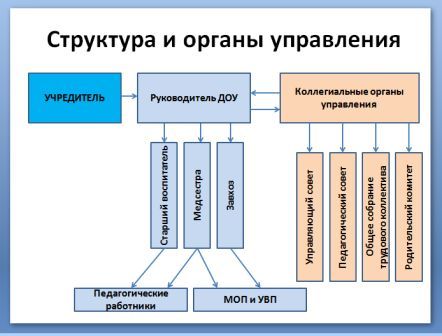 Органы управления, действующие в детском садуОсновными приоритетами развития системы управления детским садом являются учет запросов и ожиданий потребителей, демократизация и усиление роли работников в управлении детским садом.В коллективе создана атмосфера творческого сотрудничества. Стиль руководства – демократический, но он может меняться в зависимости от конкретных субъектов руководства, а также от конкретной ситуации.Реализуя функцию планирования, администрация детского сада непрерывно устанавливает и конкретизирует цели самой организации и структурных подразделений, определяет средства их достижения, сроки, последовательность их реализации, распределяет ресурсы.ВЫВОД.Управление в МБДОУ осуществляется в соответствии с действующим законодательством на основе принципов единоначалия и коллегиальности. Структура и механизм управления образовательной организацией обеспечивает его стабильное функционирование, взаимосвязь всех структурных подразделений, а также вовлеченность работников детского сада и родителей воспитанников в воспитательно-образовательный процесс. В результате построения такой модели управленческой деятельности в коллективе присутствуют:- творчество педагогов;- инициатива всех сотрудников;- желание сделать жизнь воспитанников интересной и содержательной;- желание в полной мере удовлетворить запросы родителей в воспитании детей.5. ОРГАНИЗАЦИЯ ОБРАЗОВАТЕЛЬНОГО ПРОЦЕССА5.1.  Содержание образовательной деятельностиОбразовательная деятельность в Детском саду организована в соответствии с Федеральным законом от 29.12.2012 № 273-ФЗ «Об образовании в Российской Федерации»,  ФГОС дошкольного образования, Сан-ПиН 2.4.3648-20"Санитарно-эпидемиологические требования к организации воспитания и обучения, отдыха и оздоровления детей и молодежи",  Лицензией№4176от 20.01.2020г.  на осуществление образовательной деятельности по образовательным программам дошкольного и дополнительного образования. Образовательная деятельность в детском саду ведется на основании утвержденной основной образовательной программы дошкольного образования, санитарно -эпидемиологических правил и нормативов, с учетом недельной нагрузки. В ДОУ используются информационные технологии, создана комплексно-тематическая система планирования образовательной деятельности с учетом направленности реализуемой образовательной программы, возрастных особенностей воспитанников, которая позволяет поддерживать качество подготовки воспитанников к школе на достаточно высоком уровне.      На основе ООП для каждой возрастной группы разработаны рабочие программы педагогов: воспитателей, учителя-логопеда, музыкального руководителя, инструктора по физической культуре.Структура рабочих программ педагогов имеет структуру основных образовательных программ. Рабочие программы определяют содержание и организацию образовательного процессадля детей каждой возрастной группы. Применяемые программы не нарушают целостности педагогического процесса, обеспечивают создание условий для сохранения, укрепления и развития физического и психического здоровья ребенка, его творческих способностей, приобщение к общечеловеческим ценностям. Все они соответствуют целевым ориентирам ФГОС ДО и разработаны в одном методологическом ключе. Содержание обучения воспитанников осуществляетсяна основе учебногоплана в соответствии с требованиями СанПиН к учебной нагрузке и годовым календарным графиком образовательных событий. Вцелях создания комплексной системы сопровождения ребенка спроблемами в развитиивучреждениифункционируетпсихолого-медико-педагогическийконсилиум, который организует свою деятельность в тесном сотрудничестве с муниципальной психолого-медико-педагогической комиссией.Содержание коррекционной работы обеспечивает осуществление индивидуально ориентированной психолого-медико-педагогической помощи воспитанникам с нарушением речи с учетом индивидуальных возможностей детей. Квалифицированная коррекция речевых недостатковпроводилась учителем-логопедом во взаимодействии с воспитателями. Деятельность специалиста направлена на решение задач по развитию речевой деятельности, устранению речевых нарушений в процессе организации различных видов детской деятельности, в ходе режимных моментов, совместной деятельности детей.  В мае 2023 года выпущено в школу 19 воспитанников. В 2023 году коррекционно-развивающей работой было охвачено 25 воспитанников, посещающих логопункт для детей с нарушениями речи. Всего выпущено 14 детей: из них с нормой речи 13 детей и 1 ребенок с улучшенной речью.         ВДОУсозданыисоздаютсяусловиядляполноценного физическогоразвитиядошкольников: разнообразныеформыивидыорганизациирежимадвигательнойактивностив регламентированной деятельности; варьированиефизическойнагрузкив соответствии синдивидуальными особенностями ребенка; использование технологий и методик по физическому развитию детей, организация спортивных развлечений, работакружкаспортивной направленности «Волшебные шашки».В течение годапедагоги использовали методы и приемы обучения, стимулирующие познавательную активность детей, наводя на поиск нестандартных решений: методанализа; метод причинно-следственных связей;методсравнений(поконтрасту,посходству); методыТРИЗ; методнаглядногомоделирования; решениелогическихзадач; решениепроблемныхзадач; методисследовательскойдеятельности.         Результаты освоения образовательной программы сформулированы в виде целевых ориентиров, которые представляют собой возрастной портрет ребенка на конец раннего и конец дошкольного детства. Согласно ФГОС ДО целевых ориентиров не подлежат непосредственной оценке, в том числе и в виде педагогической диагностики (мониторинга), а освоение Программы не сопровождается проведением промежуточных аттестаций и итоговой аттестации воспитанников. Оценку особенностей развития детей и усвоения ими программы проводит воспитатель группы в рамках педагогической диагностики. Для мониторинга освоения основной образовательной программы дошкольного образования детского сада (ООП ДОУ) в каждой возрастной группе разработаны диагностические карты. Карты включают анализ уровня развития целевых ориентиров детского развития и качества освоения образовательных областей. Так результаты качества освоения ООП ДОУ, на конец 2023 года выглядят следующим образом:Анализ результативности воспитательно  – образовательного процессаВысокий уровень-20 чел.-14%Средний уровень-74 чел.-68%Низкий уровень-16 чел.-18%Результаты мониторинга используются в образовательном процессе для создания благоприятного психологического климата, обстановки творческого взаимодействия и сотрудничества всех участников образовательного процесса, позволяют воспитателям получить обратную связь от педагогических действий и планировать дальнейшую индивидуальную работу с воспитанниками по Программе, определить нагрузку, подобрать те методики и технологии, которые помогут ребёнку лучше освоить программные задачи, развить психические функции (память, внимание, мышление, воображение).     В течение года воспитанники детского сада успешно участвовали в конкурсах и мероприятиях различного уровня.В целях обеспечения эффективной работы с детьми с особенностями в ДОУ создан психолого-медико-педагогический консилиум.5.2.  Дополнительное образование	В соответствии с целями и задачами, определёнными Уставом, МБДОУ «Инсарский детский сад «Светлячок» комбинированного вида» реализует дополнительные образовательные программы и оказывает дополнительные образовательные услуги с учётом потребностей семей.Цель дополнительного образования: создание условий творческого развития личности ребёнка.            Приреализациидополнительногообразованиярешаютсяследующиезадачи:- удовлетворениепотребностейдетейвзанятияхпоинтересам,- удовлетворение запросов родителей в получении детьми дополнительного образования.- повышениекачестваобразовательныхуслуг.С 01 января 2023г. по 31 мая 2023г. на базе детского сада работали кружки:1)  от ИнсарскогоДДТ по спортивной направленности: – «Волшебные шашки»- 12 человек. Руководитель-  Ванина О.В.;2) от МБДОУ «Инсарский детский сад «Светлячок» комбинированного вида» по художественному - эстетическому направлению:- «Детский дизайн»- 15 человек. Руководитель- Душутина И.С.С 01 июня 2023г. по 31 августа 2023г.на базе детского сада работали кружки-  по художественно - эстетическому направлению «Детский дизайн»- 12 человек   Руководитель- Чирина Е.А.- по спортивной направленности «Шашки- умная игра»- 12 человек.     Руководитель- Душутина И.С. С  01 сентября 2023г.  по 31 декабря2023г. года на базе детского сада работали кружки:1)  от ИнсарскогоДДТ по художественно - эстетическому направлению: – «В гостях у сказки»- 12 человек. Руководитель- Безрученкова О.Н.;    по туристическо-краеведческому направлению:- «Родничок»- 12 человек. Руководитель- Андронова О.М.2) от МБДОУ «Инсарский детский сад «Светлячок» комбинированного вида» по художественному - эстетическому направлению:- «Детский дизайн»- 15 человек. Руководитель-Душутина И.С.Занятость детей в кружках определяется санитарно-гигиеническими требованиями (каждый ребенок может участвовать не более, чем вдвухкружках). В дополнительном образовании задействовано в 1 полугодии – 51 ребенок (это 43%),во 2 полугодии - 39 человек (это 35%) воспитанников детского сада.Вывод: Образовательный процесс в Учреждении организован в соответствии с требованиями, предъявляемыми законодательством к дошкольному образованию и направлен на сохранение и укрепление здоровья воспитанников, предоставление равных возможностей для их полноценного развития и подготовки к дальнейшей образовательной деятельности и жизни в современных условиях.Результаты педагогического анализа показывают преобладание детей с высоким и средним уровнями развития при прогрессирующей динамике на конец учебного года, что говорит о результативности образовательной деятельности в детском саду.Педагоги обеспечили реализацию основной общеобразовательной программы ДОУ на достаточном уровне. 5.3.  Охрана и укрепление здоровья детейЗадача укрепления здоровья детей является необходимым условием их всестороннего развития и обеспечения нормальной жизнедеятельности растущего организма. Охрана здоровья детей, его укрепление – предмет заботы всего коллектива. В ДОУ имеется нормативно – правовая база: утверждены и реализуются локальные акты по сохранению и укреплению здоровья детей - это Положение об охране жизнииздоровьядетей,Положениеорежимезанятийвоспитанников,Положение о контроле за состоянием здоровья детей и др.Воспитание и обучение детей ведется в соответствии с возрастными и индивидуальными возможностям детьми, способствует усвоению детьми ценностей здоровья и здорового образа жизни, в котором используются адекватные технологии развития и воспитания. Выполняются санитарно-гигиенические требования, рациональный режим дня (для холодного и теплого времени года) и сетка занятий в соответствии с требованиями СанПиН.ВДОУимеетсямедицинскийблок,медицинскоеоборудованиеимедикаменты.  Медицинские услуги в пределах функциональных обязанностей в детском саду оказывает медсестра.Медицинское обслуживание в ДОУ осуществляет «Инсарская центральная районная больница».   Для поддержания нормального здоровья дошкольников, которое во многом зависит от правильного и здорового питания, администрация ДОУ большое внимание уделяет вопросам питания.  При организации питания ДОУ придерживается следующих принципов:- обеспечение соответствия количества и качества пищевых веществ (белки, жиры, углеводы, витамины) возрастным потребностям организма;- учет состава пищевых продуктов, которые употребляет ребенок;- соответствие питания суточным энергетическим затратам организма;- строгое соблюдение технологии приготовления блюд и требований к сервировке стола.       Сезонные овощи закупаются осенью и хранятся в овощехранилище детского сада. Организациядетского питания является одной из главных задач в деятельности ДОУ. Медицинский отчет и анализ заболеваемости за последние 3 года показал, что уровень заболеваемости детей ОРВИ остается почти на одном показателе. Основную массу случаев заболеваний дают дети младших групп. Благодаря комплексу профилактических и физкультурно-оздоровительных мероприятий наблюдается положительная динамика показателей по состоянию заболеваемости в целом, по группам здоровья. С целью снижения заболеваемости: систематически соблюдаются гигиенические требования к организации жизнедеятельности детей; совершенствуется работа по закаливанию; проводится профилактика острых респираторных заболеваний, работа по выполнению СаНПиН и профилактике инфекционных заболеваний.Проводились мероприятияинформационно-разъяснительногохарактерадля детей, сотрудников и родителей – памятки, буклеты, видеоролики, сайт ДОУ, группы в WhatsApp.Работасродителямипообеспечениюбезопасностипроводиласьчерез различныеформы: беседы, консультации, обращения, памятки.ВЫВОД: В целом, можно говорить о том, что реализация задач по организации присмотра и ухода, сохранению и укреплению здоровья детей в 2023 году проведена коллективом успешно.6. СОДЕРЖАНИЕ И КАЧЕСТВО ПОДГОТОВКИ ВОСПИТАННИКОВ.       В мае 2023года педагоги детского сада проводили обследование воспитанников подготовительной к школе группы   на предмет оценки сформированности предпосылок к учебной деятельности в количестве 19 человек. Задания позволили оценить уровень сформированности предпосылок к учебной деятельности:-возможность работать в соответствии с фронтальной инструкцией, -умение самостоятельно действовать по образцу и осуществлять контроль, обладать определенным уровнем работоспособности, а также вовремя остановиться в выполнении того или иного задания и переключиться на выполнение следующего, 
-возможностей распределения и переключения внимания, темпа, работоспособности,  целенаправленности деятельности и самоконтроля.      Результаты педагогического анализа показывают преобладание детей с высоким и средним уровнями развития при прогрессирующей динамике на конец учебного года, что говорит о результативности образовательной деятельности в детском саду.   Выпускники 2023года в количестве 19 человек были зачислены в общеобразовательные школы г. Инсара по закрепленным территориям:- МБОУ «Инсарская СОШ№1» - 9 воспитанников;- МБОУ «Инсарская СОШ №2» - 10 воспитанников;           По отзывам учителей начальных классов вышеназванных школ выявлены положительные результаты прохождения выпускниками адаптации к условиям обучения в начальной школе, детей с тяжелыми формами адаптации и с дезадаптацией не выявлено; учителя отмечают высокий уровень познавательного развития выпускников детского сада, а также высокий уровень мотивации к школьному обучению. Такая эффективность была достигнута за счет качественной организации работы по преемственности начального и дошкольного образования, осуществляющейся между МБДОУ «Инсарский детский сад «Светлячок» комбинированного вида» и МБОУ «Инсарская СОШ №1», МБОУ «Инсарская СОШ №1» на договорной основе и включающей в себя такие мероприятия как: родительское собрание «Первый звонок в школе»; консультацию «Готовности ребенка к школьному обучению»; совместную с родителями экскурсию в МБОУ «Инсарская СОШ №1», МБОУ «Инсарская СОШ №2», «Что такое школа?».7. ВЗАИМОДЕЙСТВИЕ С СЕМЬЯМИ ВОСПИТАННИКОВКритерий качества «Взаимодействие с семьями воспитанников ДОО» определяется следующими показателями качества:Участие родителей (законных представителей) в образовательной деятельности.Индивидуальная поддержка развития детей в семье.Удовлетворенность качеством предоставляемых ДОО услуг.Работа сродителями строилась, исходя из задач деятельности ДОУ, сцелью повышения степени вовлеченности родителей дошкольников в жизнь детского сада и их педагогической компетентности, активизации педагогического потенциала семьи, оказание помощи семьям воспитанников в развитии, воспитании и обучении детей; изучение и пропаганда лучшего семейного опыта.В ДОУ осуществляется интеграция общественного и семейного воспитания дошкольников. Система взаимодействия с родителями в ДОУ включает:- ознакомление родителей с содержанием работы, направленной на развитие ребенка по пяти образовательным областям;- обучение конкретным приемам и методам индивидуализации воспитания и развития ребенка в разных видах детской деятельности на семинарах-практикумах, консультациях и открытых занятиях;- ознакомление родителей с результатами работы группы на общих и групповых родительских собраниях, анализом участия родительской общественности в жизни группы;- взаимодействие воспитателя с общественными организациями родителей – Управляющим советом, Родительским комитетом;- участие в составлении планов: спортивных и культурно-массовых мероприятий, работы родительского комитета.В условиях реализации ФГОС дошкольного образования для установления партнерских сотрудничающих отношений и создания условий для проявления инициативы родителей    коллектив детского сада   использует различные формы работы.Вработесродителямиширокоиспользуютсяинформационныетехнологии:- презентации,фотовыставки,записифонограммивидеосюжетовит.п., в проведениисобраний,консультаций,открытыхпоказовНОД,совместныхпраздников;- созданиетворческихотчетов,фотоивидеорепортажейприознакомлениис жизнью детей в группе;- вдетско-родительскихпроектахприихреализацииидемонстрациипродуктов проектной деятельности;    - проведениемастер-классовдляродителейиродителейдругдлядруга;- оформлениеродительскогоуголка,информационныхстендов,папок- передвижек, буклетов, памяток для родителей;- дляобменатекстовымисообщениями,изображениями,видеоиаудиочерезИнтернет созданы группы родителей в системе WhatsApp;    - участиеродителейсдетьмивинтернет-конкурсах.Вывод. Родители получали полную и достоверную информацию о деятельности детского сада через размещение информации на официальном сайте, общеродительских встречах, информационных уголках. Взаимодействиесродителямивобразовательномпроцессепозволилополучить следующие результаты: повышениеэффективностиобразовательногопроцессавДОУ, созданиесистемыподдержкисемейноговоспитания, участиеродителейвобразовательномпроцесседетскогосада, в созданииисовершенствованииразвивающейпредметно- пространственной среды ДОУ, выполнениепожеланийродителей,какзаказчиковнадополнительныеобразовательныеуслуги в ДОУ, высокую оценку родителями уровня деятельности коллектива детского сада(удовлетворенностьродителейдеятельностьюДОУ –100%(поанкетамопрошено 110  из 115 чел.), активностьучастияродителейвмероприятияхДОУповысиласьна56%.8. ФУНКЦИОНИРОВАНИЕ ВНУТРЕННЕЙ СИСТЕМЫ ОЦЕНКИ КАЧЕСТВА ОБРАЗОВАНИЯС целью обеспечения полноты реализации образовательной программы в детском саду осуществляется контрольная деятельность: контроль содержания различных аспектов деятельности детского сада: организационно-педагогической, образовательной, финансово-хозяйственной и др.; контроль образовательного процесса.Контроль за реализацией образовательной программы проводится с целью выявления эффективности процесса по ее реализации, обнаружения проблем, определения причин их появления, проведения корректирующих воздействий, направленных на приведение промежуточных результатов в соответствие с намеченными целями.В годовом плане детского сада предусматривается периодичность проведения контроля и мероприятий по его осуществлению.Вопросы по итогам контрольной деятельности рассматриваются на заседаниях Педагогическогосовета.В течение учебного года, в зависимости от поставленных целей и задач, проводятся различные формы контроля. Сбор информации для анализа включает: социометрические исследования, наблюдения, проведение мониторинга, изучение продуктов детской деятельности, анкетирование педагогов, изучение документации воспитательно-образовательной работы, диагностических карт профессиональной компетентности педагогов, открытых просмотров, недель профессионального мастерства, собеседования  с педагогами и родителями (законными представителями), анкетирование, анализ содержания информации в родительских уголках. ВЫВОД.Таким образом, в детском саду определена система оценки качества образования и осуществляется планомерно в соответствии с годовым планом работы и локальными нормативными актами.9. КАЧЕСТВО  КАДРОВОГО ОБЕСПЕЧЕНИЯУчреждение укомплектовано квалифицированными кадрами, в том числе руководящими, педагогическими, учебно-вспомогательными, административно-хозяйственными работниками.Квалификация педагогических и учебно-вспомогательных работников соответствует квалификационным характеристикам, установленным в Едином квалификационном справочнике должностей руководителей, специалистов и служащих, раздел «Квалификационные характеристики должностей работников образования», утвержденном приказом Министерства здравоохранения и социального развития Российской Федерации от 26 августа 2010 г. № 761н (зарегистрирован Министерством юстиции Российской Федерации 6 октября 2010 г., регистрационный № 18638), с изменениями, внесенными приказом Министерства здравоохранения и социального развития Российской Федерации от 31 мая 2011 г. № 448 н (зарегистрирован Министерством юстиции Российской Федерации 1 июля 2011г., регистрационный № 21240).Детский сад укомплектован педагогами на 100 процентов согласно штатному расписанию. Всего  работают 19 педагогов.  Педагогический коллектив в 2023 году составил:- старший воспитатель -1 человек;- воспитатели -15 человек;- музыкальный руководитель  -1 человек; - инструктор по физической культуре – 1 человек;- учитель-логопед-1 человек.На 31.12.2023г.  педагоги имеют следующие квалификационные категорииКвалификационные категорииОбразовательный уровень педагоговВозрастная характеристика педагогического состава(в процентном и количественном соотношении)Педагогический коллектив имеет большой творческий потенциал. Педагоги принимали активное участие в творческих конкурсах и фестивалях различного уровня:- Муниципальный конкурс педагогического мастерства «Воспитатель года-2023»- воспитатель Андронова О.М.- призёр конкурса.- Всероссийский конкурс профессионального мастерства «Открытие» - старший воспитатель Мельникова О.Н.- диплом 3 место.-Республиканский конкурс для молодых педагогов «Старт в профессию» - Безручёнкова О.Н.- Межрайонный конкурс «Лучший преподаватель ПДД- 2023»-Безручёнкова О.Н.- Всероссийский конкурс «Это у нас семейное»– Андронова О.М.- Региональный конкурс «Время быть лидером». Всероссийская акция «Ценности будущего в традициях народной культуры»- победитель конкурса.Педагоги детского сада имеют возможность распространения опыта работы через участие в конференциях, семинарах и вебинарах:- Августовская секция воспитателей ДОУ Инсарского муниципального района «Наставничество как механизм обеспечения качества образования и повышения профессионального мастерства педагогов».        Темы выступления: - «Наставничество, как форма организации помощи молодому педагогу» из опыта работы – воспитатель Ромашкина Ю.А.;- «Взаимодействие музыкального руководителя и воспитателя в процессе подготовки и проведении праздника» из опыта работы– музыкальный руководитель Капкаева В.Н.      Данные за последние годы свидетельствуют о том, что в детском саду имеются все условия для повышения профессионального уровня педагогов.       С целью самосовершенствования, саморазвития, обогащения своего опыта педагоги детского сада: Посещают районные и городские методические объединения.Проходят курсы повышения квалификации 1 раз в 3 года, а также посещают проблемные и целевые курсы. В межкурсовой период воспитатели работают по индивидуальным темам самообразования. Методический кабинет постоянно пополняется литературой, периодической печатью и методическими пособиями. Работает постоянно действующая выставка детского рисунка.Регулярно проводятся конкурсы и выставки, на которых представлено творчество детей и взрослых. Опыт работы воспитателей обобщается и распространяется. Ежегодно педагоги имеют возможность поделиться своими находками с коллегами в детском саду, на методическом объединении, при проведении аттестации.       Педагоги корректны по отношению к своим  коллегам, детям, родителям. Благодаря слаженной работе всего коллектива, в детском саду созданы благоприятные условия для развития, обучения и игровой деятельности детей. Вследствие благоприятного эмоционально-психологического климата в коллективе и взаимодействии взрослых с детьми адаптация детей к условиям детского сада проходит быстро.            В учреждении организуются педагогические советы, круглые столы, консультации для воспитателей, консультации-практикумы, тренинги сотрудничества взрослых и детей, деловые игры, теоретические семинары, семинары-практикумы, педагогические викторины, выставки-презентации пособий, педагогические часы.      Вывод. Качественно-количественный анализ педагогического состава позволяет констатировать, что педагогический коллектив стабильный, работоспособный.  Доля педагогов, участвующих в профессиональных конкурсах, конференциях, педагогических чтениях и т.п., в целях предоставления возможностей для профессионального и карьерного роста, более 70%.Достаточный профессиональный уровень педагогов позволяет решать задачи воспитания и развития каждого ребенка. Кадровая политика в детском саду направлена на развитие профессиональной компетентности педагогов, повышение мотивации, учитываются профессиональные и образовательные запросы, созданы все условия для повышения профессионального роста и личностной самореализации, саморазвития и самостоятельной творческой деятельности. Это в комплексе дает хороший результат в организации педагогической деятельности и улучшении качества образования и воспитания дошкольников.  10. УЧЕБНО-МЕТОДИЧЕСКОЕ  И ИНФОРМАЦИОННОЕ ОБЕСПЕЧЕНИЕ.В детском саду библиотека является составной частью методической службы. Библиотечный фонд располагается в методическом кабинете, кабинетах специалистов  и группах детского сада. Библиотечный фонд представлен методической литературой  по всем образовательным областям основной общеобразовательной программы, детской художественной литературой, периодическими изданиями, а также другими информационными ресурсами на различных электронных носителях. В каждой возрастной группе имеется банк необходимых учебно-методических пособий, рекомендованных для планирования воспитательно-образовательной работы в соответствии с образовательной программой.Оборудование и оснащение методического кабинета достаточно для  реализации образовательной программы. В методическом кабинете созданы условия  для  организации совместной деятельности педагогов. Однако кабинет недостаточно оснащен техническим  и компьютерным оборудованием.Информационное обеспечение  детского сада включает:- 2 компьютера;- 3 ноутбука;- 2 принтера;- 1 проектор;- 1 фотоаппарат- 1 мини-акустическая система.Программное обеспечение позволяет работать  с текстовыми редакторами, интернет-ресурсами,  фото и видеоматериалами, графическими редакторами.ВЫВОД. В детском саду учебно-методическое и информационное обеспечение  достаточное для организации образовательной деятельности и эффективной реализации образовательной программы ДОУ.11. МАТЕРИАЛЬНО- ТЕХНИЧЕСКАЯ  БАЗА.       ДОУ построено по типовому проекту, для обеспечения безопасности пребывания  детей имеется видеонаблюдение: 8 камер из них  4 внутренних и 4 наружных. Подключена автоматическая пожарная сигнализация, учреждение укомплектовано средствами службы пожаротушения, разработаны схемы плана эвакуации детей и  взрослых, регулярно проводится инструктаж со всем коллективом на случай возникновения пожара. Заключен договор по обслуживанию сигнализации.В детском саду сформирована материально-техническая база для реализации образовательной программы, жизнеобеспечения и развития детей, оборудованы помещения:- групповые помещения – 7;- кабинет заведующей;- методический кабинет;- музыкальный/физкультурный  зал;- пищеблок;- прачечная;- медицинский кабинет;- изолятор;- логопедический кабинет.При создании предметно-развивающей среды воспитатели учитывают возрастные, индивидуальные особенности детей своей группы. Оборудованы групповые комнаты, включающие игровую, познавательную, обеденную зоны.Территория детского сада  благоустроена, имеется наружное освещение. Вокруг здания ДОУ асфальтовое покрытие, обновленное 2023 году,остальная территория покрыта травяным газоном и озеленена насаждениями. Необходима замена игровых построек на площадках, ремонт теневых навесов.В 2023 году были освоены средства в размере 181 000 рублей для приобретения игрушек, игровой мебели. В группах обновлены игровые уголки «Аптека», «Парикмахерская». Приобретены куклы, машины, настольные игры, игровые наборы. В логопедическом и методическом кабинетах обновлены дидактические пособия и раздаточный материал, докуплен инвентарь для занятий физкультурой. Медицинский кабинет детского сада дооснащен необходимым оборудованием.ВЫВОД. Материально-техническое состояние детского сада соответствует действующим санитарно-эпидемиологическим требованиям к устройству, содержанию и организации режима работы в дошкольных организациях, правилам пожарной безопасности, требованиям охраны труда. Но в детском саду требуется проведение капитального ремонта групповых  и рекреаций, благоустройство территории, ремонт овощехранилища.12. ОБЩИЕ ВЫВОДЫ ПО ИТОГАМ САМООБСЛЕДОВАНИЯ.Результаты деятельности МБДОУ «Инсарский детский сад «Светлячок» комбинированного вида» за 2023 учебный год показали, что основные годовые задачи выполнены. Существенным достижением в деятельности педагогического коллектива стало значительное повышение методической активности педагогов. Результаты диагностики воспитанников свидетельствуют о стабильной положительной динамике в усвоении основной образовательной программы. Количество детей – участников различных выставок, конкурсов, концертов, остается стабильно высоким. В МБДОУ сложился перспективный, творческий коллектив педагогов, имеющих потенциал к профессиональному развитию. С каждым годом повышается заинтересованность родителей образовательной и воспитательной  деятельностью дошкольного  учреждения.II.Анализ показателей деятельности Муниципальной бюджетной дошкольной образовательной организации «Инсарский детский сад «Светлячок» комбинированного вида» за 2023 годI.Аналитическая часть1Общие сведения о дошкольном учреждении31.1.  Общая характеристика31.2. Информационная справка41.3. Режим работы дошкольного образовательного учреждения41.4. Структура и количество групп42Правоустанавливающие документы63Документация детского сада64Система управления образовательного учреждения75Организация образовательного процесса95.1 Содержание образовательной деятельности95.2. Дополнительное образование125.3. Охрана и укрепление здоровья детей136Содержание  и качество  подготовки воспитанников147Взаимодействие с семьями воспитанников148Функционирование внутренней системы оценки качества образования179Качество кадрового обеспечения1710Учебно-методическое и информационное обеспечение2011Материально- техническая  база2012Общие выводы по итогам самообследования21II.Анализ показателей деятельности22Наименование образовательной организации (краткое наименование)Муниципальное бюджетное дошкольное образовательное учреждение «Инсарский детский сад «Светлячок» комбинированного вида» (МБДОУ  «Инсарскийдетский сад «Светлячок» комбинированного вида»)РуководительБеспалова Наталья ВикторовнаАдрес организации431430, Республика Мордовия, г. Инсар, ул. Семашко, д.6Телефон, факс8(83449)2-17-52Адрес электронной почты заведующейds.insar.svetlyach@e-mordovia.ruАдрес электронной почты ДОУds.insar.svetlyach@e-mordovia.ruОфициальный сайтhttps://dsvetlins.schoolrm.ru/УчредительАдминистрация Инсарского муниципального района Республики Мордовия
Адрес: 431430, Республика Мордовия, г. Инсар, ул. Гагарина, д. 28
Тел.: (83449) 2-14-63, 2-14-31
E-mail: insar12@yandex.ru
Официальный сайт: http://insar.e-mordovia.ru/Год создания1989Лицензия 13П01 № 0001632 от 20.01.2020г.  регистр. № 4176Наименование группыВозраст детейКол-во группКол-во детей Группы общеразвивающей направленности раннего возраста(от 1,5 до 3 лет)Группы общеразвивающей направленности раннего возраста(от 1,5 до 3 лет)118Первая младшая группаот 1,5 до 3лет118Группы общеразвивающей направленности дошкольного возраста (с 3 до 7 лет)Группы общеразвивающей направленности дошкольного возраста (с 3 до 7 лет)5101Вторая младшая группа №1с 3 до 4 л.116Вторая младшая группа №2с 3 до 4 л.118Средняя группа с 4 до 5 л.118Старшая группа №1с 5  до 6 л.115Старшая группа №2с 5 до 6 л.115Подготовительная к школе  группас 6 до 7 л.1197101Адаптационная группаот  1,5 до 7 лет18ИТОГО по ДОУ:8127Наименование группыВозраст детейКол-во группКол-во детей Группы общеразвивающей направленности раннего возраста(от 1,5 до 3 лет)Группы общеразвивающей направленности раннего возраста(от 1,5 до 3 лет)114Первая младшая группаот 1,5 до 3лет114Группы общеразвивающей направленности дошкольного возраста (с 3 до 7 лет)Группы общеразвивающей направленности дошкольного возраста (с 3 до 7 лет)61Вторая младшая группа с 3 до 4 л.114Средняя группа №1с 4 до 5 л.115Средняя группа №2с 4 до 5 л.118Старшая группа с 5 до 6 л.118Подготовительная к школе  группа №1с 6 до 7 л.115Подготовительная к школе  группа №2с 6 до 7 л.116796Адаптационная группаот  1,5 до 7 лет111ИТОГО по ДОУ:8121Наименование органаФункцииЗаведующийКонтролирует работу и обеспечивает эффективное взаимодействие структурных подразделений организации, утверждает штатное расписание, отчетные документы организации, осуществляет общее руководство детским садомУправляющий советРассматривает вопросы:- развития образовательной организации;- финансово-хозяйственной деятельности;- материально- технического обеспеченияПедагогический советОсуществляет текущее руководство образовательной деятельностью Детского сада, в том числе рассматривает вопросы:- развитие образовательных услуг;- регламентации образовательных отношений;- разработки образовательных программ;- выбор средств обучения и воспитания;- материально-технического обеспечения образовательного процесса;-аттестации, повышения квалификации педагогических работников;- координации деятельности  методических объединенийОбщее собрание трудового коллективаРеализует право работников участвовать в управлении образовательной организацией, в том числе:- участвовать в разработке и принятии коллективного договора, Правил трудового распорядка, изменений и дополнений к ним;- принимать локальные акты, которые регламентируют деятельность образовательной организации и связаны с правами и обязанностями работников;- разрешать конфликтные ситуации между работниками и администрацией образовательной организации;- вносить предложения по корректировке плана мероприятий  организации, совершенствованию ее работы и развитию материальной базыРодительский комитетДействует на основании Положения.Основная задача-организация работы с родителями (законными представителями) воспитанников по разъяснению прав, обязанностей и ответственности участников образовательных отношенийСтруктура и система управления соответствуют специфике деятельности детского сада.Структура и система управления соответствуют специфике деятельности детского сада.ВозрастнаягруппаФизическое развитиеФизическое развитиеФизическое развитиеФизическое развитиеСоциально-коммуникативноеСоциально-коммуникативноеСоциально-коммуникативноеСоциально-коммуникативноеПознавательноеразвитиеПознавательноеразвитиеПознавательноеразвитиеПознавательноеразвитиеРечевое развитиеРечевое развитиеРечевое развитиеРечевое развитиеХудожественно-эстетическое развитиеХудожественно-эстетическое развитиеХудожественно-эстетическое развитиеХудожественно-эстетическое развитиеитогитогитогитогВозрастнаягруппа2345234523452345234523451мл.14 чел 37457248286473572%21502936501429571457432950213650142 мл.14 чел47358137477581572%29502136577215029505036577365014ср.№1 15 чел4832931284138428412751%2753201360207135327720532713532771347337ср. №218 чел31147922772276328531683%1761223950111139391111393317114428176334417ст.гр18 чел39631052583283537531575%1750331755281128441711441728173828176283828под №115чел27612752373236423461365%13474071347331320472013204027132027407204033под. №216 чел18712761177236522661276%65044613443766444413193731131337376134437кол-во110чел16373720%14343418№ п/пНазвание конкурсаКоличество участников всегоКоличество победителейЯнварь 2023ДОУ: Конкурс детского творчества «Волшебница зима» 167Февраль 2023Республиканский технический конкурс Муниципальный этап11Февраль 2023Республиканский конкурс муниципальный этап детско-юношеского творчества по пожарной безопасности «Неопалимая купина»72Февраль 2023ГТО среди детей дошкольного возраста136Февраль 2023Республиканский фестиваль физкультурно-спортивного комплекса «Готов к труду и обороне» среди дошкольных детских учреждений Республики Мордовия «Малыши шагают в ГТО»11Февраль 2023ДОУ: Конкурс совместных работ с родителями «Рисуем вместе с папой»2716Март 2023Муниципальный конкурс «Птичий домик»43Март 2023ДОУ: Конкурс детского творчества «Моя любимая мамочка»2922Март 2023Муниципальный турнир по шашкам среди дошкольных образовательных организаций73 общекомандное местоАпрель 2023Муниципальный конкурс-фестиваль народного творчества «Здесь истоки мои….»40 детей13 педагоговЛауреат II степениАпрель 2023ДОУ: Конкурс рисунков и поделок ко Дню космонавтике «Удивительный космос»1711Май 2023Муниципальный конкурс стихов «Никто не забыт и ничто не забыто»55Май 2023Первенство ГБУ ДО РМ «СШ «Академия И.Винер по художественной гимнастике»55Сентябрь 2023Межрегиональный конкурс «Юный пешеход»52Сентябрь 2023Республиканский конкурс детского конкурса «Учитель глазами детей»2УчастникиОктябрь 2023ДОУ: Конкурс поделок «Осенняя фантазия»1513Ноябрь-декабрь 2023Муниципальный этап Всероссийского конкурса художественного и технического творчества «Новогодний фейеверк-2023»152Участиеродителей в жизни ДОУФормы участия родителей в жизни садаВ проведении мониторинговых исследований- Анкетирование«Потребностейродителейвплатныхдополнительных образовательных и оздоровительных услугах для воспитанников».- Социологическийопрос«Удовлетворенностьродителейдеятельностью ДОУ».В создании условий- Участиевсубботникахпоблагоустройствуучасткагруппы,территории ДОУ.   - Помощьвсозданиипредметно-развивающейсреды.   - Оказаниепомощивремонтныхработах.В управлении ДОУ- УчастиевработеУправляющегосовета,Родительскогокомитета,Педагогического совета.В просветительской деятельности, направленной на повышениепедагогической культуры, расширениеинформационного поля родителей- Нагляднаяинформация(стенды,папки-передвижки,семейныеигрупповые фотоальбомы: «Из жизни нашей группы», «Копилка добрых дел», «Так мы живем»)   - Памятки.- СайтДОУдаёт возможность для оперативного и объективного информирования родителей о деятельности ДОУ посредством обновления информации; реализации взаимодействия с родителями по вопросам развития детей.   - Консультации,семинары,семинары-практикумы.Лекторий«Безопасность,имы»-рубрики:«Праваребенка», «Дети и дорога», «Пожарная безопасность», «Здоровье ребенка»;- Всеобучи«Театрнашдруг», «Патриотическоевоспитаниедошкольников»,«Дистанционныеобразовательныетехнологиикаксредство взаимодействия с семьями воспитанников»- Индивидуальные консультации специалистов для родителей по основнымнаправлениямработыДОУ,проблемнымвопросам(всоответствиис планами педагогов).- Мастер-классы:«Развивающееобучение»,«ЛЕГО–учимся,играя»- Семейныйкинозал»-просмотротснятыхматериалов«Поздравляем папу», «Поздравляем маму с Женским днем», «Празднуем Новый год» и др.-Родительскиесобрания«Развивающие технологии», «Дополнительное образованиев ДОУ», «Растим здорового ребенка».Вобразовательном процессе ДОУ, направленном на установление сотрудничества и партнерских отношенийСцельювовлечения родителейвединое образовательное пространство- Дниоткрытыхдверей;-  Дниздоровья:«Папа,мама,я– крепкая семья»;- Совместныепраздники,развлечения: «Рождественскиевстречи», «День защитникаОтечества»,«Мамочкалюбимая»,«Досвидания,детскийсад»;   - Участиевпроектнойдеятельности;- Онлайнмероприятия:акции«Всебудетхорошо»(апрель),«ОкнаПобеды», «Бессмертныйполк»,фото-акции«Россиянашлюбимыйдом!», «ОкнаРоссии» (июнь),- Участиевтворческихонлайнвыставках,конкурсах«Осенний калейдоскоп», «Зимняясказка»,«Птицымира»,«Спасибо бабушке и деду за великую Победу», Винформационном пространстве ДОУ- папки –передвижкивгруппах;- фотовыставки «Как дружно мы живем!»,«Воткакмыживем»;- информационныестендывгруппахихоллахДОУ;- стендыпобезопасности;- памятки, буклеты;- информациянасайтеДОУ.Вдополнительномобразовании- Творческиеотчетыкружковдополнительногообразования.Сотрудники ДОУВысшаяквалификационнаякатегорияПерваяквалификационнаякатегорияСоответствие занимаемой должностиЗаведующая1Старший воспитатель1Воспитатели4101Учитель-логопед             1Муз. руководитель1Инструктор по физ. воспитаниюСотрудники ДОУВысшеепрофессиональное образованиеСреднее специальноеобразованиеЗаведующая1Старший воспитатель1Воспитатели123Учитель-логопед1Музыкальный руководитель1Инструктор по физ. воспитанию1До 35 лет526%30-40 лет316%40-50 лет632%50 и более лет526%№п\пПоказателиЕдиница измерения1.Образовательная деятельность1.1Общая численность воспитанников, осваивающих  образовательную программу дошкольного образования, в том числе:человек1211.1.1 В режиме полного дня (8-12 часов)человек1101.1.2В режиме кратковременного пребывания (3-5 часов)                    111.1.3В семейной дошкольной группе-1.1.4В форме семейного образования с психолого- педагогическом сопровождении на базе ДОУ-1.2Общая численность воспитанников в возрасте до 3 летчеловек   261.3Общая численность воспитанников в возрасте от3 до 8 летчеловек 961.4 Численность/ удельный вес численности воспитанников в общей численности воспитанников, получающих услуги присмотра и уходачеловек/ %121/1001.4.1В режиме полного дня ( 8-12 часов)человек %110/901.4.2В режиме продленного дня ( 12-14 часов)-1.4.3В режиме круглосуточного пребывания-1.5 Численность/ удельный вес численности воспитанников с ограниченными возможностями здоровья в общей численности воспитанников, получающих услугичеловек %1/0,81.5.1По коррекции недостатков в физическом и (или) психическом развитии1/0,81.5.2По освоению образовательной программы дошкольного образования1/0,81.5.3По присмотру и уходу1/0,81.6Средний показатель пропущенных дней при посещении дошкольной образовательной организации по болезни на одного воспитанникадень23,711.7Общая численность педагогических работников, в том числечеловек191.7.1Численность / удельный вес численности педагогических работников, имеющих высшее образованиечеловек %16/841.7.2Численность / удельный вес численности педагогических работников, имеющих высшее образование педагогической направленности ( профиля)человек %16/841.7.3Численность / удельный вес численности педагогических работников, имеющих среднее профессиональное образованиечеловек %3/161.7.4Численность / удельный вес численности педагогических работников, имеющих среднее профессиональное образование педагогической направленности ( профиля)человек %3/161.8Численность / удельный вес численности педагогических работников, которым по результатам аттестации присвоена квалификационная категория, в общем численности педагогических работников, в  том числечеловек %16/851.8.1Высшаячеловек %6/321.8.2Перваячеловек %10/531.9Численность / удельный вес численности педагогических работников в общей численности педагогических работников, педагогический стаж работы которых составляетчеловек %8/421.9.1До 5 лет  человек %2/111.9.2Свыше 30 летчеловек %6/211.10Численность / удельный вес численности педагогических работников в общей численности педагогических работников в возрасте до 30 летчеловек %0/01.11Численность / удельный вес численности педагогических работников в общей численности педагогических работников в возрасте до 55 летчеловек %19/1001.12Численность / удельный вес численности педагогических  и административно-хозяйственных работников, прошедших за последние 5 лет повышение квалификации/ профессиональную переподготовку по профилю педагогической деятельности или иной осуществляемой в образовательной организации деятельности, в общей численности педагогических и административно- хозяйственных работниковчеловек %20/1001.13.Численность / удельный вес численности педагогических  и административно-хозяйственных работников, прошедших повышение квалификации по применению в образовательном процессе федеральных государственных образовательных стандартов в общей численности педагогических и административно-хозяйственных работниковчеловек %20/1001.14Соотношение «педагогический работник/воспитанник» в дошкольной образовательной организациичеловек/ человек19/1211.15Наличие в образовательной организации следующих педагогических работников1.15.1Музыкального руководителяда1.15.2Инструктора по физической культуреда1.15.3Учителя- логопедада1.15.4Логопеданет1.15.5Учителя- дефектологанет1.15.6Педагога-психологанет2Инфраструктура2.1Общая площадь помещений, в которых осуществляется образовательная деятельность, в расчете на одного воспитанникакв.м2,52.2Площадь помещений для организации дополнительных видов деятельности воспитанниковкв.м-2.3Наличие физкультурного заланет2.4Наличие музыкального залада2.5Наличие прогулочных площадок, обеспечивающих физическую активность и разнообразную игровую деятельность воспитанников на прогулкеда